Oakham Town Council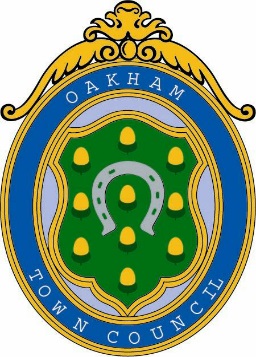 Rol House, Long Row, Oakham, Rutland, LE15 6LN  01572 723627         enquiries@oakhamtowncouncil.gov.ukwww.oakhamtowncouncil.gov.ukTO:  All members of the Town CouncilIn accordance with the requirements of the Local Government Act 1972, you are hereby summoned to attend a meeting of Oakham Town Council on Wednesday 13 April 2022 at 6.30 p.m.  The meeting will be held at the Town Council Offices, Rol House, Long Row, Oakham, LE15 6LNBenjamin TassellClerk to the Council07 April 2022NOTICE OF MEETINGPublic Notice of the meeting has been given in accordance with schedule 12, Para 10(2) of the Local Government Act 1972. The Meeting is open to the press and public. Members of the public attending this meeting are advised that it may be filmed and recorded.AGENDA APOLOGIES AND REASONS FOR ABSENCE:  To receive and approve apologies for absences DECLARATION OF MEMBERS’ INTERESTS AND APPLICATIONS FOR DISPENSATION:  Reminder to Members to disclose either a Pecuniary Interest or Other Interest in any item on the agenda.  The clerk cannot advise members on this. Members are personally responsible for declaring an interest. Members are respectfully advised to read the Code of Conduct for more information. Councillors are also responsible for ensuring that their Registers of Interests are up to date (within 28 days of any changes)DEPUTATIONS FROM MEMBERS OF THE PUBLIC:  An opportunity for members of the public to speak in accordance with Standing Orders 1 (d)- 1(i)FULL COUNCIL       4.1		Minutes:  To confirm the accuracy of the minutes from the meeting held on 9th March 2022	 				Attached4.2	To receive an update on any matters arising not included elsewhere on the agenda4.3	To discuss the vacancy on the Council and committees.5. TO CONSIDER CURRENT PLANNING APPLICATIONS AND MAKE       RECOMMENDATIONS TO RUTLAND COUNTY COUNCIL       2022/0039/OUT Proposal: Outline planning application with all matters reserved except means of                           access for B1 Office development (employment use as per site allocation)                          Land To The North of Maresfield Road Barleythorpe Rutland2022/0261/ADV Proposal: Signage for hair salon, 2 no. flat to wall signs and 1 no. hanging sign.                           13 Market Place, Oakham LE15 6DT2022/0311/FUL Proposal: Existing single storey extension to be removed to facilitate new two                                   storey extension to the Southwest of the property. Proposed Entrance Porch to                                       the Northwest.                           55 Burley Road Oakham LE15 6DJ6.   COUNCILLOR’S QUESTIONS 	 To answer questions previously notified to the Clerk under Standing Order 9 7.  CLERK’S REPORT:  To receive information  8.	 CHAIRMAN’S REPORT:  To receive information9. WORKING GROUPS AND OUTSIDE BODIES12.1	To receive and consider reports from members, working groups and outside bodies12.2               Cutts Close Lighting Update 13. TO CONSIDER CORRESPONDENCE RECEIVED 13.1	To note correspondence from residents and response of OTC13.1	Oakham Pump Track13.2	request by Oakham festival to use Cutts Close for Car Boot sale on 26th June – Cllr Wadsworth to update15. FINANCIAL AND GOVERNANCE ISSUES	15.2		Payments for Approval	           	(Attached up to 01.04.22)	15.3		Late Payments for approval				To follow  	15.4		Bank Reconciliation as at 31 March 2022		To follow       15.5		Grant application: Victoria Hall. To discuss.		To follow	15.6		To consider report 15.04 from Cllr Nealson regarding the proposed 			installation of a defibrillator on Cutts Close	15.7		to consider report 15.05 from Cllr Buxton regarding the price 				increase for the summer floral display	15.8		Banking: To reconfirm we wish to open the Melton Building society 			Account. To also confirm signatories on this account and confirm 			how many signatories we require to make transactions.	    15.9		Policies and Fact files for consideration: To review the Parks and 			Open Space Hire Policy16. CODE OF CONDUCT COMPLAINT16.1		To discuss the letter received from Legal Services Manager and 			recommendations made 					To be provided at 										meeting	Due to the personal and sensitive nature of this matter a vote needs to be held whether this agenda item will be discussed in closed session17. DATE AND TIME OF NEXT MEETING:  11 May 2022 @ 6.30 p.m. NOTES:a) 	The meeting is open to the press & public. b) 	The Town Council allows a short period of time at meetings of the Full Council 	when residents can put questions to the council. At other times, the public are not 	able to take part in the proceedings except at the discretion of the Chairman who 	may at a convenient time in the transaction of business adjourn the meeting and 	suspend standing orders to allow any member of the public to address the meeting 	and ask questions requiring answers of a factual nature c) 	Mobile phones are to be switched to silent during the meeting